Solicite en línea en https://linqconnect.com/ a partir del 1 de julio de 2023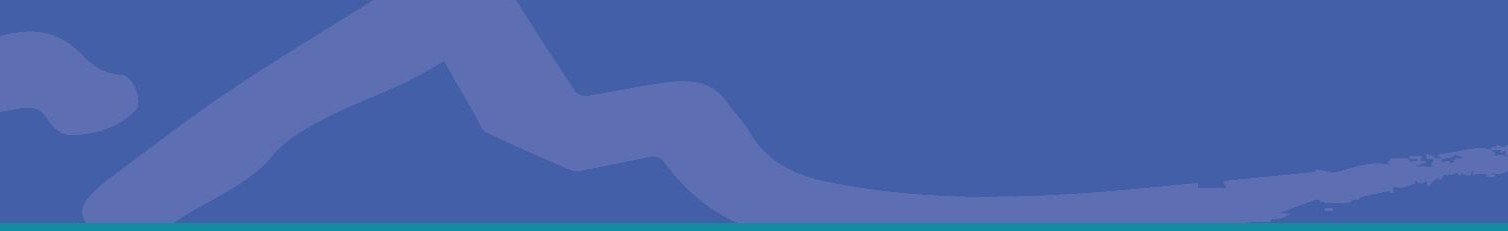 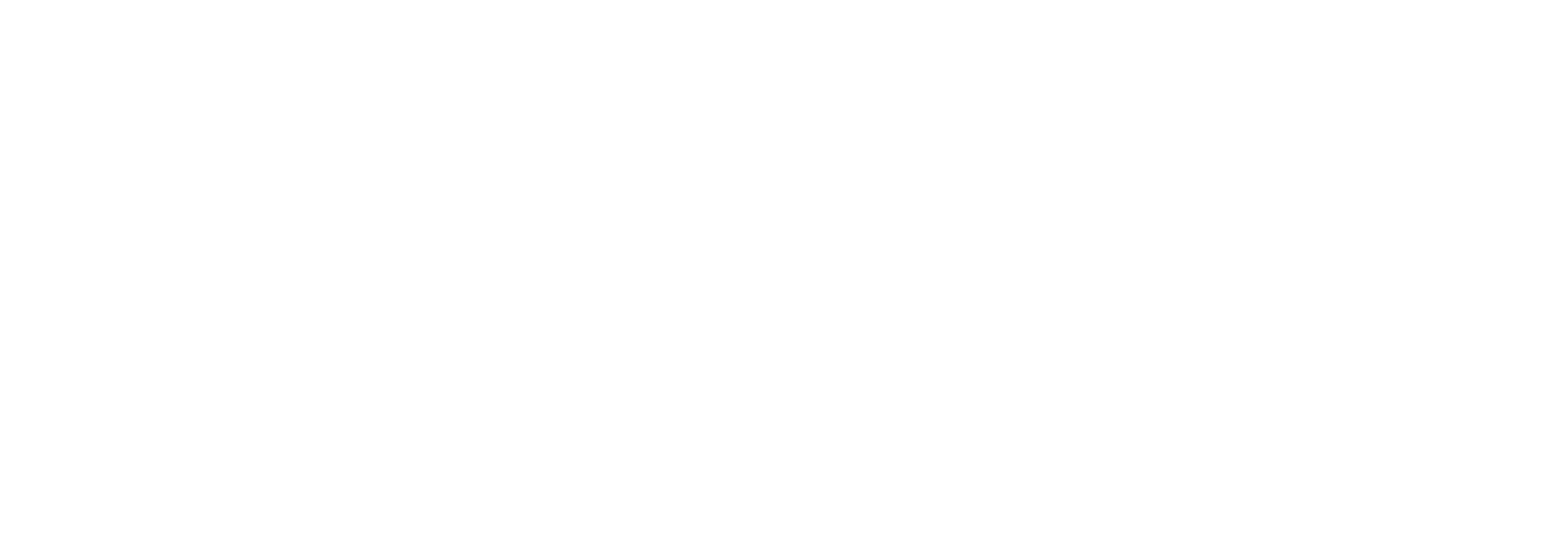 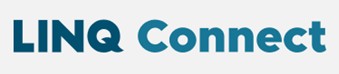 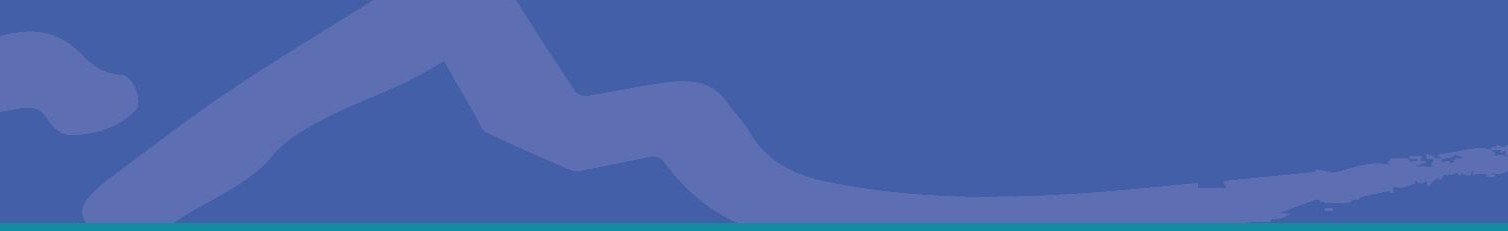 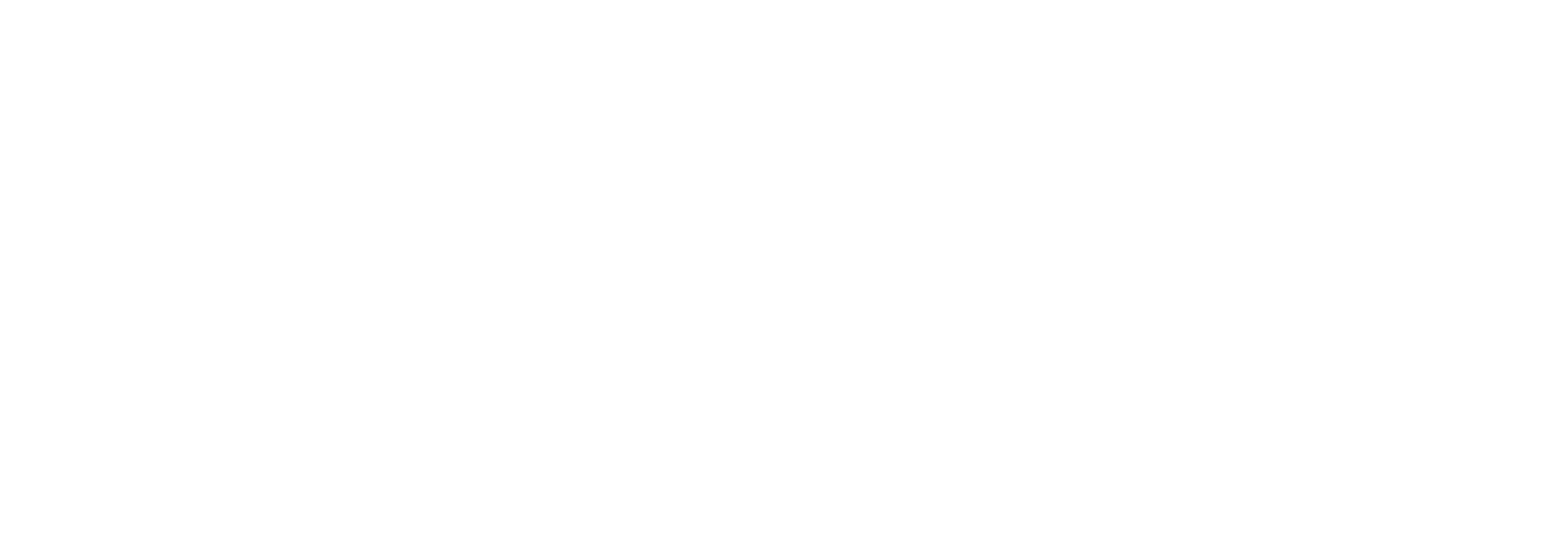 Regístrese para crear una cuenta O haga clic en "Iniciar solicitud de comidas"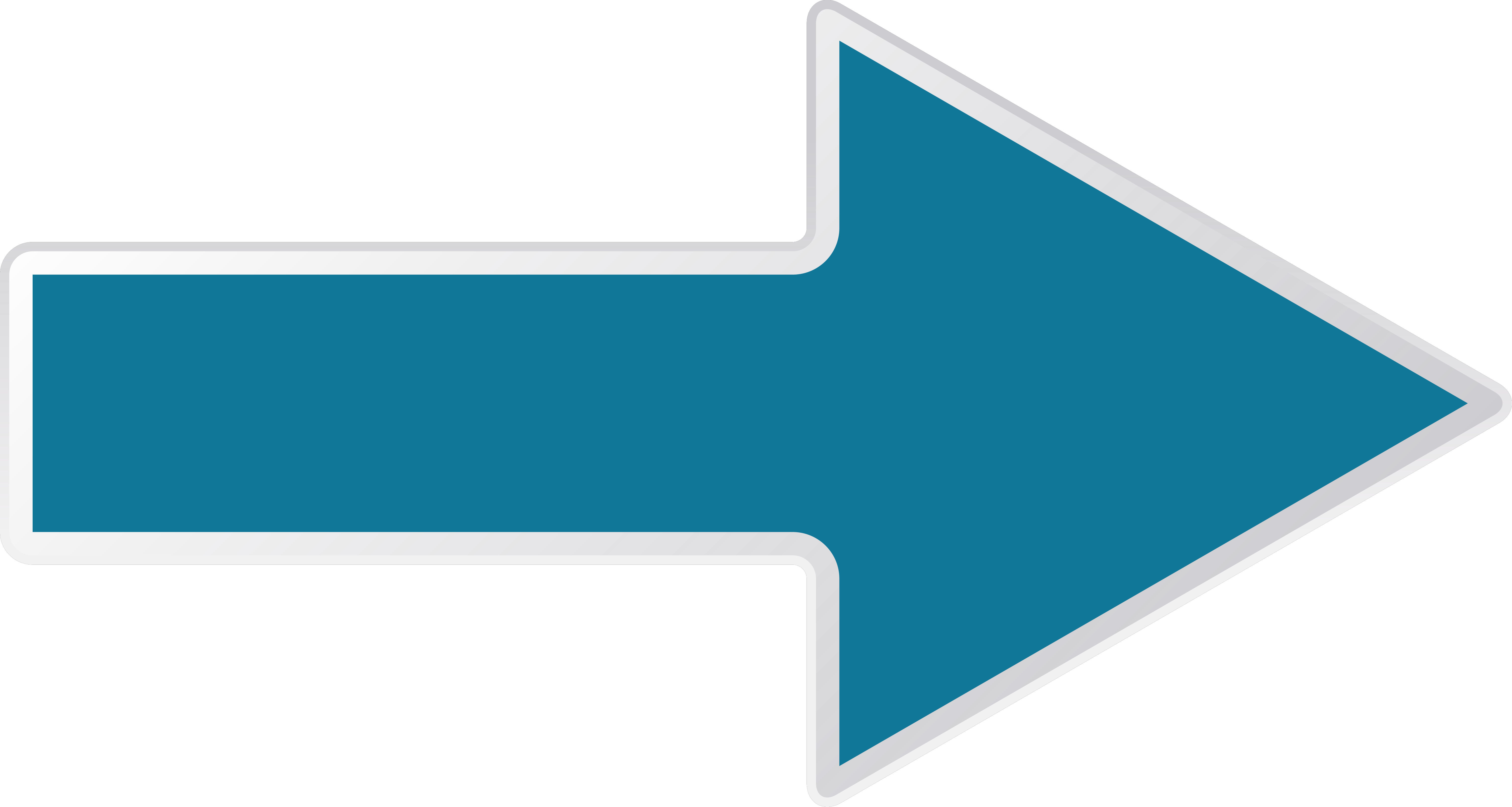 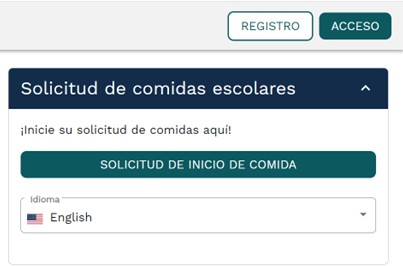 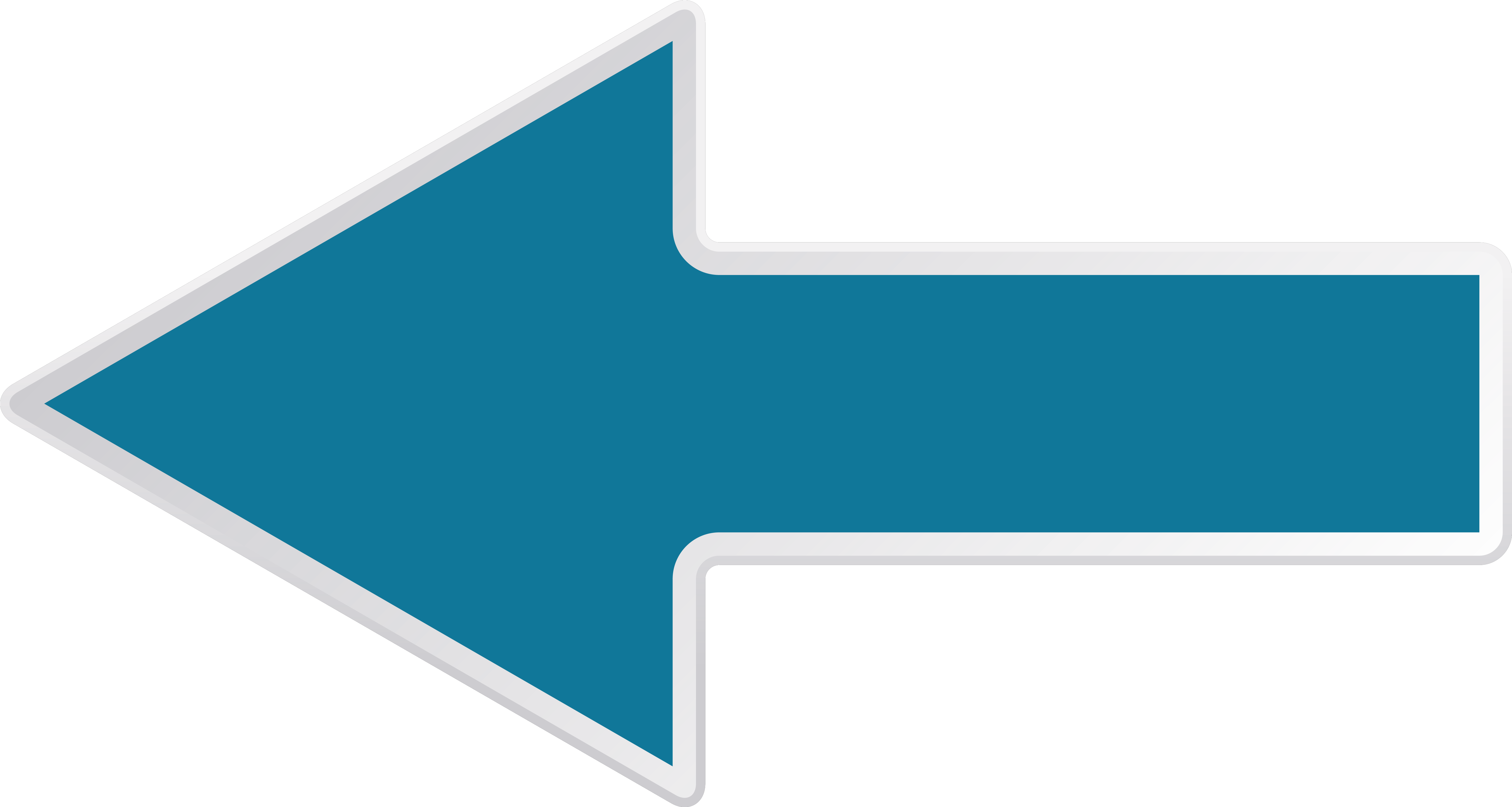 Elige tu escuela como tu Distrito Escolar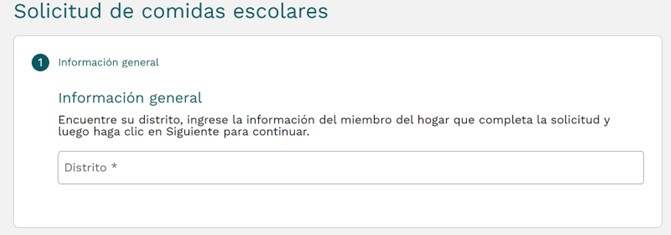 Complete su información y haga clic en "Enviar"Próximos PasosCSI procesará la información dentro de los 10 días hábiles posteriores a la recepción de su solicitud. Su estado se le enviará por correo electrónico si proporciona una dirección de correo electrónico; de lo contrario, se le enviará por correo. Para obtener más información sobre su solicitud, comuníquese con IleneAgustin@csi.state.co.usEsta institución es un empleador que ofrece igualdad de oportunidades.